Submitted byThe Government of Lao People's Democratic RepublicforMeasles-rubella follow-up campaignApplication Form for Gavi NVS support1 Gavi Grant terms and conditions1.2 Gavi terms and conditions1.2.1 Gavi terms and conditionsThe terms and conditions of the Partnership Framework Agreement (PFA) between Gavi and the Country, including those provisions regarding anti-corruption and anti-terrorism and money laundering, remain in full effect and shall apply to any and all Gavi support made pursuant to this application. The terms and conditions below do not create additional obligations or supersede those of the PFA. In the event the Country has not yet executed a PFA, the terms and conditions of this application shall apply to any and all Gavi support made pursuant to this application.GAVI GRANT APPLICATION TERMS AND CONDITIONSFUNDING USED SOLELY FOR APPROVED PROGRAMMES
The applicant country ("Country") confirms that all funding provided by Gavi will be used and applied for the sole purpose of fulfilling the programme(s) described in the Country's application. Any significant change from the approved programme(s) must be reviewed and approved in advance by Gavi. All funding decisions for the application are made at the discretion of Gavi and are subject to IRC processes and the availability of funds.

AMENDMENT TO THE APPLICATION
The Country will notify Gavi in its Joint Appraisal, or in any other agreed annual reporting mechanism, if it wishes to propose any change to the programme(s) description in its application. Gavi will document any change approved by Gavi according with its guidelines, and the Country's application will be amended.

RETURN OF FUNDS
The Country agrees to reimburse to Gavi all funding amounts that Gavi determines not to have been used for the programme(s) described in its application. The Country's reimbursement must be in US dollars and be provided, unless otherwise decided by Gavi, within sixty (60) days after the Country receives Gavi's request for a reimbursement and be paid to the account or accounts as directed by Gavi.

SUSPENSION/ TERMINATION
Gavi may suspend all or part of its funding to the Country if it has reason to suspect that funds have been used for purpose other than for the programme(s) described in the Country’s application, or any Gavi-approved amendment to the application. Gavi retains the right to terminate its support to the Country for the programme(s) described in its application if a misuse of Gavi funds is confirmed.

NO LIABILITY
The Country shall be solely responsible for any liability that may arise in connection with: (i) the implementation of any programme(s) in the Country; and (ii) the use or distribution of vaccines and related supplies after title to such supplies has passed to the Country.
Neither party shall be responsible for any defect in vaccines and related supplies, which remain the responsibility of the relevant manufacturer. Gavi shall not be responsible for providing any additional funding to replace any vaccines and related supplies that are, or became, defective or disqualified for whatever reason.

INSURANCE
Unless otherwise agreed with Gavi, the Country shall maintain, where available at a reasonable cost, all risk property insurance on the Programme assets (including vaccines and vaccine related supplies) and comprehensive general liability insurance with financially sound and reputable insurance companies. The insurance coverage will be consistent with that held by similar entities engaged in comparable activities.

ANTI-CORRUPTION
The Country confirms that funds provided by Gavi shall not be offered by the Country to any third person, nor will the Country seek in connection with its application any gift, payment or benefit directly or indirectly that could be construed as an illegal or corrupt practice.

ANTI-TERRORISM AND MONEY LAUNDERING
The Country confirms that funds provided by Gavi shall not be used to support or promote violence, war or the suppression of the general populace of any country, aid terrorists or their activities, conduct money laundering or fund organisations or individuals associated with terrorism or that are involved in money-laundering activities; or to pay or import goods, if such payment or import, to the Country’s knowledge or belief, is prohibited by the United Nations Security Council.

AUDITS AND RECORDS
The Country will conduct annual financial audits, and share these with Gavi, as requested. Gavi reserves the right, on its own or through an agent, to perform audits or other financial management assessment to ensure the accountability of funds disbursed to the Country.
The Country will maintain accurate accounting records documenting how Gavi funds are used. The Country will maintain its accounting records in accordance with its government-approved accounting standards for at least three years after the date of last disbursement of Gavi funds. If there is any claims of misuse of funds, Country will maintain such records until the audit findings are final. The Country agrees not to assert any documentary privilege against Gavi in connection with any audit.

CONFIRMATION OF LEGAL VALIDITY
The Country and the signatories for the Country confirm that its application, or any other agreed annual reporting mechanism, is accurate and correct and forms legally binding obligations on the Country, under the Country's law, to perform the programme(s) described in its application, as amended, if applicable.

COMPLIANCE WITH GAVI POLICIES
The Country confirms that it is familiar with all Gavi policies, guidelines and processes relevant to the programme(s), including without limitation the Transparency and Accountability Policy (TAP) and complies with the requirements therein. All programme related policies, guidelines and processes are available on Gavi’s official website and/or sent to the Country.

USE OF COMMERCIAL BANK ACCOUNTS
The Country is responsible for undertaking the necessary due diligence on all commercial banks used to manage Gavi cash-based support. The Country confirms that it will take all responsibility for replenishing Gavi cash support lost due to bank insolvency, fraud or any other unforeseen event.

ARBITRATION
Any dispute between the Country and Gavi arising out of or relating to its application that is not settled amicably within a reasonable period of time, will be submitted to arbitration at the request of either Gavi or the Country. The arbitration will be conducted in accordance with the then-current UNCITRAL Arbitration Rules. The parties agree to be bound by the arbitration award, as the final adjudication of any such dispute. The place of arbitration will be Geneva, Switzerland. The languages of the arbitration will be English or French.

For any dispute for which the amount at issue is US$ 100,000 or less, there will be one arbitrator appointed by Gavi. For any dispute for which the amount at issue is greater than US $100,000 there will be three arbitrators appointed as follows: Gavi and the Country will each appoint one arbitrator, and the two arbitrators so appointed will jointly appoint a third arbitrator who shall be the chairperson.

Gavi will not be liable to the country for any claim or loss relating to the programme(s) described in the application, including without limitation, any financial loss, reliance claims, any harm to property, or personal injury or death. The Country is solely responsible for all aspects of managing and implementing the programme(s) described in its application.1.3 Gavi Guidelines and other helpful downloads1.3.1 Guidelines and documents for downloadPlease refer to the relevant guidelines concerning your request for support. 
 
Please ensure to consult and download all documents. It is important to note that some documents must be completed offline, and will need to be uploaded in the final steps of your application.
 
This application form is designed to collect information needed by Gavi to process requests for support, plan procurement of vaccines, plan technical assistance, track data for future reporting, and more.
 
A key component of the application is a solid operational plan (New Vaccine Introduction Plan for routine support, or Plan of Action for campaign support), explaining how the country will introduce the vaccine or conduct the envisaged campaign, with a corresponding budget. The New Vaccine Introduction Plan or Plan of Action must be submitted together with this application form and will be considered as the foundation of the support request. 
 
For more information on the documents to submit with your application and what they should contain, please refer to the appropriate guidelines: http://www.gavi.org/support/process/apply/2 Review and update country information2.1 Country profile2.1.1 Country profileEligibility for Gavi supportCo-financing groupDate of Partnership Framework Agreement with GaviCountry tier in Gavi's Partnership Engagement FrameworkDate of Programme Capacity Assessment2.1.2 Country health and immunisation dataPlease ensure your Country health and immunisation data is up to date. If not, please go to the Overall expenditures and financing for immunisation section of the portal to submit this information.2.1.3 National health planning and budgeting cycle, and national planning cycle for immunisation:The government planning cycle starts on theThe current National Health Sector Plan (NHSP) isYour current Comprehensive Multi-Year Plan (cMYP) period isIs the cMYP we have in our record still current?If you selected “No”, please specify the new cMYP period, and upload the new cMYP in country documents section.Note 1If any of the above information is not correct, please provide additional/corrected information or other comments here:2.1.4 National customs regulationsPlease describe local customs regulations, requirements for pre-delivery inspection, and special documentation requirements that are instrumental for the delivery of the vaccine.2.1.5 National Regulatory AgencyPlease provide information on the National Regulatory Agency in the country, including status (e.g. whether it is WHO-certified). Please mention a point of contact with phone number and e-mail address. UNICEF will support the process and may need to communicate licensing requirements to the vaccine manufacturers where relevant.2.2 National Immunisation Programmes2.2.2 Financial Overview of Active Vaccine ProgrammesHPV RoutineNote 2MR RoutinePCV RoutinePentavalent RoutineRota RoutineSummary of active Vaccine Programmes2.3 Coverage and Equity2.3.1 Coverage and equity situation analysisNote: If a recent analysis of the coverage and equity analysis is already available, for example as part of a Joint Appraisal report, you may simply reference the report and section where this information can be found.
 
Describe national and sub-national evidence on the coverage and equity of immunisation in the country and constraints to improvement. In particular, identify the areas and groups of low coverage or high inequity linked to geographic, socioeconomic, cultural or female literacy considerations, as well as systematically marginalized communities. Specify both the areas and/or populations with low coverage (%) and those with the largest absolute numbers of un-/under-vaccinated children. Among data sources, consider administrative data, coverage surveys, DHS/MCS, equity analyses, Knowledge-Attitude-Practice surveys, and patterns of diseases like measles. 
 
Describe the challenges underlying the performance of the immunisation system, such as:Health work force: availability and distribution;Supply chain readiness;Gender-related barriers: any specific issues related to access by women to the health system;  Data quality and availability;Demand generation / demand for immunisation services, immunisation schedules, etc;Leadership, management and coordination: such as key bottlenecks associated with the management of the immunisation programme, the performance of the national/ regional EPI teams, management and supervision of immunisation services, or broader sectoral governance issues;Financing issues related to the immunisation programme that impact the ability to increase coverage, including bottlenecks related to planning, budgeting, disbursement and execution of resources; Other critical aspects: any other aspect identified, for example based on the cMYP, EPI review, PIE, EVM or other country plans, or key findings from available independent evaluations reports. 
Describe lessons learned and best practices on the effectiveness of implemented activities to improve coverage and equity; recommendations on changes or new interventions that might be required to accelerate progress (include data to support any findings or recommendations).2.4 Country documents2.4.1 Upload country documentsPlease provide country documents that are relevant for the national immunisation programme and for multiple vaccines, to be taken into account in the review of your application. If you have already provided one or more of these country documents, you do not need to upload it/them again unless the document version changed. If documents cannot be provided, please use the comment functionality to explain why, or by when they will be available.

Note that only general country documents are uploaded here; at the end of section 3 (sub-section “Upload new application documents”) you will be required to provide those documents that are specific to the support requested (for example the new vaccine introduction plan and/or campaign plan of action, new budget, application endorsements etc.)Country and planning documentsCoordination and advisory groups documentsOther documents3 Measles-rubella follow-up campaign3.1 Vaccine and programmatic data3.1.1 Choice of presentation and datesFor each type of support please specify start and end date, and preferred presentations.Note 3Measles-rubella follow-up campaign3.1.2 Vaccine presentation registration or licensingIf any of the selected presentations are not yet licensed or registered, please describe the duration of the registration or licensing procedure, whether the country's regulations allow the expedited procedure for national registration of WHO-pre-qualified vaccines, and confirm whether the licensing procedure will be completed ahead of the introduction or campaign.3.1.3 Vaccine procurementGavi expects that most countries will procure vaccine and injection supplies through UNICEF or PAHO's Revolving Fund.Does the country request an alternative mechanism for procurement and delivery of vaccine supply (financed by the country or Gavi)?If you have answered yes, please attach the following in the document upload section:* A description of the mechanism, and the vaccines or commodities to be procured by the country through this mechanism.* A confirmation that vaccines will be procured from the WHO list of pre-qualified vaccines, indicating the specific vaccine from the list of pre-qualification. OR, for the procurement of locally-produced vaccines directly from a manufacturer which may not have been prequalified by WHO, a confirmation should be provided that the vaccines purchased comply with WHO's definition of quality vaccines, for which there are no unresolved quality problems reported to WHO, and for which compliance is assured by a fully functional National Regulatory Authority (NRA), as assessed by WHO in the countries where they are manufactured and where they are purchased.3.2 Target Information3.2.1 Targets for campaign vaccinationPlease describe the target age cohort for the Measles-rubella follow-up campaign:Note 43.2.2 Targets for measles-rubella routine first dose (MR1)To be eligible for measles and rubella vaccine support, countries must be fully financing with domestic resources the measles mono-valent vaccine component of MCV1 which is already in their national immunisation schedule, or have firm written commitments to do so. Please provide information on the targets and total number of doses procured for measles first dose.3.3 Co-financing information I understand that Gavi is currently revising its co-financing policies, with an anticipated Board decision in December 2022. The revision is expected to affect co-financing and the financial support provided to countries to introduce Malaria vaccines. 
Do you accept?Price per dose (US$) - Measles-rubella follow-up campaignCommodities Price (US$) - Measles-rubella follow-up campaign (applies only to preferred presentation)3.3.2 Country choice of co-financing amount per vaccine doseThe table below shows the estimated financial commitment for the procurement of vaccines and supplies for the country, and the portion of Gavi support.
Please note that the values represented in this table do not account for any switches in co-financing group. The calculations for the entire five year period are based on the countries co-financing group in the first year.Note 53.3.3 Estimated values to be financed by the country and Gavi for the procurement of supplyMeasles-rubella follow-up campaign3.3.4 Estimated projection of the required domestic financing for the measles monovalent component of MCV1Countries are required to domestically finance the first dose in their measles containing vaccine routine (MCV1) in order to be able to receive Gavi support for any measles/ measles-rubella programmes. Below is the estimated projection of the required domestic financing for MCV1, based on the information provided in the previous sections.Note 63.3.5 Co-financing paymentPlease indicate the process for ensuring that the co-financing payments are made in a timely manner.If your country is in the accelerated transition phase for Gavi support, please answer the following question:

Please provide evidence that the co-financing obligations for the new introduction have been budgeted for, and elaborate on how the country plans to pay for the fully self-financing amounts. Please discuss the extent to which medium-term immunisation/health plans and medium-term expenditure frameworks incorporate the additional costs associated with this introduction. Discuss any co-financing defaults that may have happened in the last five years.The payment for the first year of co-financed support will be made in the month of:3.4 Financial support from Gavi3.4.1 Campaign operational costs support grant(s)Measles-rubella follow-up campaignPopulation in the target age cohort (#)Note 7Gavi contribution per person in the target age cohort (US$)Total in (US$)3.4.2 Operational budgetPlease complete the Gavi budgeting and planning template to document how the Gavi Vaccine Introduction Grant and the Campaign Operational Costs support grant will be used to facilitate the timely and effective implementation of critical activities in advance of and during the campaign and the introduction of the new vaccine. Please ensure to upload the completed budgeting and planning template as part of this application.

If Gavi’s support is not enough to cover the full needs please indicate how much and who will be complementing the funds needed in the Operational Budget template. In the following fields please provide an overview of your request.Total amount - Gov. Funding / Country Co-financing (US$)Total amount - Other donors (US$)Total amount - Gavi support (US$)Amount per target person - Gov. Funding / Country Co-financing (US$)Amount per target person - Other donors (US$)Amount per target person - Gavi support (US$)3.4.3 Key Budget ActivitiesList the key budgeted activities to be undertaken in implementing the requested support. Please provide details on the key cost drivers, inputs and assumptions required for these activities.3.4.4 Financial management proceduresPlease describe the financial management procedures that will be applied for the management of the NVS direct financial support, including any procurement to be incurred.3.4.5 Compliance with guidelines for use of Gavi financial support for human resources (HR) costsDoes the submitted application and budget comply with existing guidelines, criteria and requirements for use of Gavi financial support for human resources (HR) costs?Please provide further information and justification concerning human resources costs, particularly when issues and challenges have been raised regarding the compliance with Gavi guidelines.3.4.6 Fiduciary managementPlease indicate whether funds for operational costs should be transferred to the government or WHO and/or UNICEF and when funding is expected to be needed in country. Attach banking form if funding should be transferred to the government. Please note that UNICEF and WHO will require administrative fees as follows.
UNICEF Tripartite Agreement: 5%UNICEF Bilateral Agreement: 8%WHO Bilateral Agreement: 7%.3.4.7 Use of financial support to fund additional Technical Assistance needsGavi funds through its Partner Engagement Framework / TCA, tailored and differentiated technical assistance in response to specific country needs. Please review the currently approved technical assistance plan (also referred to as the “One TA plan”) with a view to assess that required support for the implementation of the new vaccine support is contained in the approved technical assistance plan. If gaps in technical assistance are identified for the new vaccine support, the additionally required technical assistance may be funded through the vaccine introduction grant or campaign operational costs support. In this case, the relevant costs must be reflected in the budgeting and planning template. In addition, please indicate the programmatic areas for additional technical assistance needs and the respective agencies providing the technical assistance (if already identified) below.Note 93.5 Strategic considerations3.5.1 Rationale for this requestDescribe the rationale for requesting these new programme(s), including the burden of disease. If already included in detail in the Campaign Plan of Action, please cite the sections only.3.5.2 Alignment with country strategic multi-year plan / comprehensive multi-year plan (cMYP)Please describe how the plans and key assumptions in this request align with the most recent country strategic multi-year plan (cMYP) and other national health and immunisation plans.3.5.3 Coordination Forum (ICC, HSCC or equivalent) and technical advisory committee (NITAG)Provide a description of the roles of the national Coordination Forum (ICC, HSCC or equivalent body) and national immunization technical advisory group (NITAG) in developing this request.If any of Gavi’s requirements to ensure basic functionality of the relevant national Coordination Forum (ICC, HSCC or equivalent) were not met, please describe the reasons and the approach to address this. Requirements can be found in the general application guidelines.In the absence of a NITAG, countries should clarify the role and functioning of the advisory group and describe plans to establish a NITAG.3.5.4 Financial sustainabilityPlease discuss the financing-related implications of the new vaccine programs requested, particularly how the government intends to fund the additional co-financing obligations. Please mention if any defaults occurred in the last three years and, if so, describe any mitigation measures that have been implemented to avoid future defaults. Additionally has the country taken into account future transition from Gavi support?3.5.5 Programmatic challengesSummarise programmatic challenges that need to be addressed to successfully implement the requested vaccine support, and describe plans for addressing those. These may include plans to address the barriers identified in the coverage and equity situation analysis section, and include vaccine supply chain, demand generation/ community mobilisation, data quality/ availability/ use and leadership, management and coordination, etc.3.5.6 Improving coverage and equity of routine immunisationExplain how the proposed NVS support will be used to improve the coverage and equity of routine immunisation, by detailing how the proposed activities and budget will contribute to overcoming key barriers.3.5.7 SynergiesDescribe potential synergies across planned and existing Gavi support, including planned introductions, campaigns and HSS support. If relevant, comment on capacity and appropriate systems to introduce multiple vaccines. Also describe how the country will mitigate any programmatic and financial risks associated with multiple introductions.
Furthermore, how is the requested support complementary and creating synergies with the support of other Global Health Initiatives, such as the Global Fund and GFF?Note 103.5.8 Indicative major Measles-rubella and rubella activities planned for the next 5 yearsSummarise in one paragraph the indicative major Measles-rubella and rubella activities planned for the next five years that are reflected in the annual EPI plan (e.g. Measles-rubella second dose introduction, Measles-rubella or Measles-rubella-rubella follow up campaign, etc.).3.6 Report on Grant Performance Framework3.6.1 Grant Performance Framework – Application InstructionsThe Grant Performance Framework (GPF) contains all indicators that will be used to monitor programmatic performance for your requested type of support. Targets that were entered for number to be vaccinated in section 3 on the Target Information tab, have been carried over into their respective indicators in the GPF. Based on these numbers, coverage and dropout rate targets were calculated (where applicable). These appear as “calculated targets”. If you wish to revise these target values, please revise in the application form – they are not editable in the performance framework. In addition, as a part of your application, there are several items to be filled directly into the GPF. These are broken into required and optional items, below:Required1. In addition to the calculated targets, country targets are required to be submitted for outcome indicators. These targets should align to those in your cMYP or NHSP. If these targets are not in your cMYP or NHSP, or are the same as the calculated targets, please enter “NA” for each target value.2. Additional indicators that appear in the Performance Framework that are not included in the application form. Please enter targets for these indicators.3. For many indicators, reporting dates have been pre-populated. For those that have not yet been pre-populated, please add reporting dates.Optional1. Adding data sources to existing indicators: If there are data sources for indicators that you would like to include, you may add an additional source by clicking on the pencil icon next to the indicator name.2. Adding new indicators: Gavi requires all countries to report on core indicators, which are already included in the GPF. If you wish to add supplemental indicators to monitor performance, you may do so by clicking the “Add indicator” button at the respective performance level (Outcome, Intermediate Result, or Process).Please note that the GPF is filtered by default to only show indicators that are relevant to the specific types of support contained in the application. You may view the entire GPF by using the “Grant Status” filter. Please ensure your pop-up blocker is disabled when launching the GPF.
 If you have any questions, please send an email to countryportal@gavi.org.3.7 Upload new application documents3.7.1 Upload new application documentsBelow is the list of application specific documents that must be provided with your application.

In the case a document cannot be provided, please use the comment box to explain why, or by when it will be available.

English workplan

French workplan

Gavi Budgeting & Reporting Template

Modele du budget et de reporting financierApplication documentsEndorsement by coordination and advisory groupsVaccine specific4 Review and submit application4.1 Submission DetailsCountry vaccine funding summaryPlease review the estimated projections for new vaccine programmes included in this application.Active Vaccine ProgrammesNote 11HPV RoutineMR RoutinePCV RoutinePentavalent RoutineRota RoutineTotal Active Vaccine ProgrammesNew Vaccine Programme Support RequestedMeasles-rubella follow-up campaignTotal Portfolio Overview – Existing Programs + New Vaccine Support Requested (US$)ContactsPerson(s) who should be contacted in case Gavi needs to ask for more information in regard to the application.CommentsPlease let us know if you have any comments about this applicationGovernment signature formThe Government of Lao People's Democratic Republic would like to expand the existing partnership with Gavi for the improvement of the immunisation programme of the country, and specifically hereby requests Gavi support for:Measles-rubella follow-up campaign The Government of Lao People's Democratic Republic commits itself to developing national immunisation services on a sustainable basis in accordance with the national health and immunisation strategic plans. The Government requests that Gavi and its partners contribute financial and technical assistance to support immunisation of children as outlined in this application.The co-financing commitments in this application include the amount of support in either supplies or cash that is requested from Gavi, and the financial commitment of the Government for the procurement of this new vaccine.Please note that Gavi will not review this application without the signatures of both the Minister of Health and Minister of Finance (and Minister of Education, if applicable) or their delegated authority.We, the undersigned, affirm that the objectives and activities in this request are fully aligned with the national health and immunisation strategic plans (or equivalent), and that funds for implementing all activities, including domestic funds and any needed vaccine co-financing will be included in the annual budget of the Ministry of Health. We, the undersigned, further affirm that the requested funding for salaries, salary top-ups/allowances, per diems and incentives does not duplicate funding from other sources (e.g. from other donors).We, the undersigned, further affirm that the terms and conditions of the Partnership Framework Agreement between Gavi and the Country remain in full effect and shall apply to any and all Gavi support made pursuant to this application.For countries requesting HPV support, with a school linked strategy, the signature of the Minister of Education (or delegated authority) is also required.AppendixNote 1The new cMYP must be uploaded in the country document section.Note 2The purpose of these estimates is to provide visibility into the current and future vaccine funding requirements. The values reflected here are a combination of actuals and estimates. Specifically, current year values reflect values approved by the secretariat, while future values are based on data provided by the country – when data isn’t available we rely on extrapolations to estimate funding needs. Please note that any future values might be subject to change, and for the official obligations a country should refer to its active Decision Letter.Note 3* For more information on the vaccine presentations available, please refer to the detailed product profiles available here: http://www.gavi.org/about/market-shaping/detailed-product-profiles/

* Please note Gavi may not be in a position to accommodate all countries first product preferences. In such cases, Gavi will contact the country and partners to explore options.

* Due to a variety of factors, the launch date may vary compared to the date stipulated in the application. Gavi will work closely with countries and their partners to address these issues.

* For routine vaccine introduction, support is usually requested until the end of the country’s valid cMYP, as per the guidelines and may be extended in the future. If you wish to request Gavi support for a shorter time period than the end of your cMYP you may do so.

* For campaigns the “support requested until” field will normally be one calendar year from the launch date, but can be extended for a phased campaign.Note 4* The population in the target age cohort represents 100% of people in the specified age range in your country.

* The target population to be vaccinated is the number of people in the cohort that are expected to be vaccinated.

* For indicative wastage rates, please refer to the detailed product profiles available here: http://www.gavi.org/about/market-shaping/detailed-product-profiles/

* The wastage rate applies to first and last dose.Note 5Co-financing requirements are specified in the guidelines.Note 6*The price used to calculate costs is based on UNICEF-single dose per vaccine procurement cost for measles monovalent vaccine.** This value will differ from the total cost if the vaccine selection is MR, as a country is only required to finance the cost of the measles monovalent vaccine.Note 7Note: The population in the target age cohort used here is the number you entered for year one in the target information section.Note 8https://www.gavi.org/support/process/apply/additional-guidance/#leadershipNote 9A list of potential technical assistance activities in each programmatic area is available here: http://www.gavi.org/support/pef/targeted-country-assistance/Note 10E.g. if two introductions are planned in the same year, there should be synergies at least in training and social mobilisation events.Note 11The purpose of these estimates is to provide visibility into the current and future vaccine funding requirements. The values reflected here are a combination of actuals and estimates. Specifically, current year values reflect values approved by the secretariat, while future values are based on data provided by the country – when data isn’t available we rely on extrapolations to estimate funding needs. Please note that any future values might be subject to change, and for the official obligations a country should refer to its active Decision Letter.EligibleAccelerated transition6 June 20133No Response20222023Total government expenditureTotal government health expenditure0Immunisation budget4,727,12431 DecemberFrom2014To20252019-2023YesNoNo ResponseThe Ministry of Health in Lao PDR through the Food and Drug Department (FDD) serves as National Regulatory Authority, the MR vaccine has already been approved for import and has been procured many times. For issuing an import permit for the vaccines listed in WHO EUL, it is expected to take about three working days, and the Lao Government has a relevant Notice (No.1189/FDD, 02 Jan 2009) addressing the process and documents required. According to the MoH Regulation (No. 1441, 13 August 2003), Section 1, Article 1.5. For the vaccine label, the contents of the label must be written in Lao and/or English or French.The Ministry of Health in Lao PDR through the Food and Drug Department (FDD) serves as National Regulatory Authority, the MR vaccine has already been approved for import and has been procured many times. For issuing an import permit for the vaccines listed in WHO EUL, it is expected to take about three working days, and the Lao Government has a relevant Notice (No.1189/FDD, 02 Jan 2009) addressing the process and documents required. According to the MoH Regulation (No. 1441, 13 August 2003), Section 1, Article 1.5. For the vaccine label, the contents of the label must be written in Lao and/or English or French. For more information, contact Dr Bounxou Keohavong, Director General of FDD, Ministry of Health, Lao PDR at (856-21) 021 84076520232024Country Co-financing (US$)Gavi support (US$)20232024Country Co-financing (US$)Gavi support (US$)20232024Country Co-financing (US$)Gavi support (US$)20232024Country Co-financing (US$)Gavi support (US$)20232024Country Co-financing (US$)Gavi support (US$)20232024Total country co-financing (US$)Total Gavi support (US$)Total value (US$) (Gavi + Country co-financing)The lessons learnt has been described in the section 2.5 of the MR campaign Plan of Action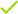 National Immunization Strategy (NIS)or Comprehensive Multi-Year Plan for Immunisation (cMYP) or equivalent country strategic planNational Immunization Strategy (NIS)or Comprehensive Multi-Year Plan for Immunisation (cMYP) or equivalent country strategic planCountry strategic multi-year plan / cMYP costing toolCountry strategic multi-year plan / cMYP costing toolEffective Vaccine Management (EVM) assessmentEffective Vaccine Management (EVM) assessmentEffective Vaccine Management (EVM): most recent improvement plan progress reportEffective Vaccine Management (EVM): most recent improvement plan progress reportData quality and survey documents: Final report from most recent survey containing immunisation coverage indicatorsNo file uploadedData quality and survey documents: Final report from most recent survey containing immunisation coverage indicatorsData quality and survey documents: Immunisation data quality improvement planData quality and survey documents: Immunisation data quality improvement planData quality and survey documents: Report from most recent desk review of immunisation data qualityNo file uploadedData quality and survey documents: Report from most recent desk review of immunisation data qualityData quality and survey documents: Report from most recent in-depth data quality evaluation including immunisationNo file uploadedData quality and survey documents: Report from most recent in-depth data quality evaluation including immunisationHuman Resources pay scaleIf support to the payment of salaries, salary top ups, incentives and other allowances is requestedNo file uploadedHuman Resources pay scaleIf support to the payment of salaries, salary top ups, incentives and other allowances is requestedNational Coordination Forum Terms of ReferenceICC, HSCC or equivalentNational Coordination Forum Terms of ReferenceICC, HSCC or equivalentNational Coordination Forum meeting minutes of the past 12 monthsNational Coordination Forum meeting minutes of the past 12 monthsOther documents (optional)Please also provide other country documents to support the review of the applications, for example Health Facility Assessment Reports, Knowledge-Attitude-Practice surveys or other demand-related surveys, if available.No file uploadedOther documents (optional)Please also provide other country documents to support the review of the applications, for example Health Facility Assessment Reports, Knowledge-Attitude-Practice surveys or other demand-related surveys, if available.Preferred presentationMR, 10 doses/vial, LyophilisedIs the presentation licensed or registered?Yes No 2nd preferred presentationIs the presentation licensed or registered?Yes No Required date for vaccine and supplies to arrive1 January 2024Planned launch date1 May 2024Support requested until2024The selected presentations are licensed and registered of WHO pre-qualified and has been used by the country. No further action is requiredYesNoFrom9 weeks months years To59 weeks months years 2024Population in target age cohort (#)633,831Target population to be vaccinated (first dose) (#)633,831Estimated wastage rates for preferred presentation (%)102024Population in the target age cohort (#)633,831Target population to be vaccinated (first dose) (#)152,386Number of doses procured200,000YesNo202410 doses/vial,lyo0.822024AD syringes0.038Reconstitution syringes0.004Safety boxes0.01Freight cost as a % of device value0.612024Country co-financing share per dose (%)5Minimum Country co-financing per dose (US$)0.041Country co-financing per dose (enter an amount equal or above minimum)(US$)0.0412024Vaccine doses financed by Gavi (#)670,328.2Vaccine doses co-financed by Country (#)33,224.21AD syringes financed by Gavi (#)697,214.1AD syringes co-financed by Country (#)Reconstitution syringes financed by Gavi (#)77,390.77Reconstitution syringes co-financed by Country (#)Safety boxes financed by Gavi (#)7,746.05Safety boxes co-financed by Country (#)Freight charges financed by Gavi ($)3,519.17Freight charges co-financed by Country ($)2024Total value to be co-financed (US$) Country27,410.04Total value to be financed (US$) Gavi583,816.58Total value to be financed (US$)611,226.622024Minimum number of doses financed from domestic resources344,527.5Country domestic funding (minimum)284,235.88Follow the Government annual budget cycle is evidenced to meet the co-financing obligation.The planning process and discussion are ongoingFollowing the regulations of the internal budgeting and financing cycles the Government will annually release its portion of the co-financing funds in the month of:OctoberMonthOctoberYear2023633,8310.45285,223.95Funding needed in country by30 October 20231698351.83146565.961414095.960.220.232.23Support SIA campaign activities (DSA, transport cost, SBCC/community engagement, IEC
materials, supportive supervision ...) the details are included in the budget template of MR SIA
application document.Financial management will be using Ministry of Health and Ministry of Finance procedures 
including procurement. The grant will be a joint managed ny MOH and Fiscal Agent.YesNoRequire MR SIA experts to support the campaign planning preparation, filed monitoring and
follow up campaign.Funds should be transferred to Government.The request for technical assistant is included in the budget template application and through
Unicef for supporting campaign preparation and field monitoring supervision.Section 2.4 Campaign Justification in the document 'MR Campaign Plan of Action Lao PDR'The key assumption in this request is still valid and align with current cMYP.The NIAG is well functioning and regularly provided the most up to date evidence to Ministry of
Health for decision making including this SIA campaign.The country didn't experience any default for co-financing in the last 3 years and currently 
seriously take into account for future transition from Gavi support.Section 2.2 Equity analysisSection 2.5 Different strategies are identified to improve the barriers.It will integrate with RI planning process and microplanning under the HSS.MR second dose already introduced in the country and include the PIRI plan for target areas in
the annual EPI plan.New vaccine introduction plan (NVIP) and/or campaign plan of action (PoA), including checklist & activity list and timelineIf support for a campaign and routine introduction is requested at the same time, the new vaccine introduction plan and campaign plan of action can be combined into one document to minimise duplication.New vaccine introduction plan (NVIP) and/or campaign plan of action (PoA), including checklist & activity list and timelineIf support for a campaign and routine introduction is requested at the same time, the new vaccine introduction plan and campaign plan of action can be combined into one document to minimise duplication.Gavi budget templateGavi budget templateMost recent assessment of burden of relevant diseaseIf not already included in detail in the Introduction Plan or Plan of Action.Most recent assessment of burden of relevant diseaseIf not already included in detail in the Introduction Plan or Plan of Action.Sources and justification of campaign target population estimates (if applicable)No file uploadedSources and justification of campaign target population estimates (if applicable)Workplan with activities specific to Vaccine grantWorkplan with activities specific to Vaccine grantNational coordination forum meeting minutes, with endorsement of application, and including signaturesThe minutes of the national coordination forum meeting should mention the domestic funding of MCV1National coordination forum meeting minutes, with endorsement of application, and including signaturesThe minutes of the national coordination forum meeting should mention the domestic funding of MCV1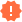 NITAG meeting minuteswith specific recommendations on the NVS introduction or campaignNo file uploadedNITAG meeting minuteswith specific recommendations on the NVS introduction or campaigncMYP addendumSituation analysis and 5 year plan captured in the cMYP or as an addendum to the cMYPcMYP addendumSituation analysis and 5 year plan captured in the cMYP or as an addendum to the cMYPAnnual EPI planAnnual EPI plan detailing planning of all measles and rubella-related activities for the current year, including realistic timelines, designated responsible individual(s) and a budgetNo file uploadedAnnual EPI planAnnual EPI plan detailing planning of all measles and rubella-related activities for the current year, including realistic timelines, designated responsible individual(s) and a budgetMCV1 self-financing commitment letterIf the country is not yet financing the measles monovalent component of MCV1, a letter signed by the Minister of Health and Minister of Finance committing for the country to self-finance MCV1 from 2018 onwards.No file uploadedMCV1 self-financing commitment letterIf the country is not yet financing the measles monovalent component of MCV1, a letter signed by the Minister of Health and Minister of Finance committing for the country to self-finance MCV1 from 2018 onwards.Measles (and rubella) strategic plan for eliminationIf availableMeasles (and rubella) strategic plan for eliminationIf availableOther documents (optional)Other documents (optional)Targeted AreasPlease liaise with your SCM/PM if this is applicable to your requestNo file uploadedTargeted AreasPlease liaise with your SCM/PM if this is applicable to your requestTargeted AreasPlease liaise with your SCM/PM if this is applicable to your requestNo file uploadedTargeted AreasPlease liaise with your SCM/PM if this is applicable to your request20232024Country Co-financing (US$)Gavi support (US$)20232024Country Co-financing (US$)Gavi support (US$)20232024Country Co-financing (US$)Gavi support (US$)20232024Country Co-financing (US$)Gavi support (US$)20232024Country Co-financing (US$)Gavi support (US$)20232024Total country co-financing (US$)Total Gavi support (US$)Total value (US$) (Gavi + Country co-financing)2024Country Co-financing (US$)27,410.04Gavi support (US$)583,816.58Total country co-financing (US$)Total Gavi support (US$)Total value (US$) (Gavi + Country co-financing)2023202420252026Total country co-financing (US$)2,960,928.94123,792.99Total Gavi support (US$)512,481.79642,972.87Total value (US$) (Gavi + Country co-financing)3,473,410.73766,765.86NameNamePositionPositionPhone NumberPhone NumberEmailOrganisationOrganisationDr Kongxay PhounphenghackEPI ManagerEPI Manager856-20 22447573856-20 22447573kongxay123@gmail.comkongxay123@gmail.comkongxay123@gmail.comNational Immunization Program, Mother and Child Health CenterNo commentMinister of Health (or delegated authority)Minister of Finance (or delegated authority)NameNameDateDateSignatureSignatureMinister of Education (or delegated authority)NameDateSignature